Муниципальное бюджетное образовательное учреждение дополнительного образования «Центр детского творчества» г. Мичуринска Тамбовской области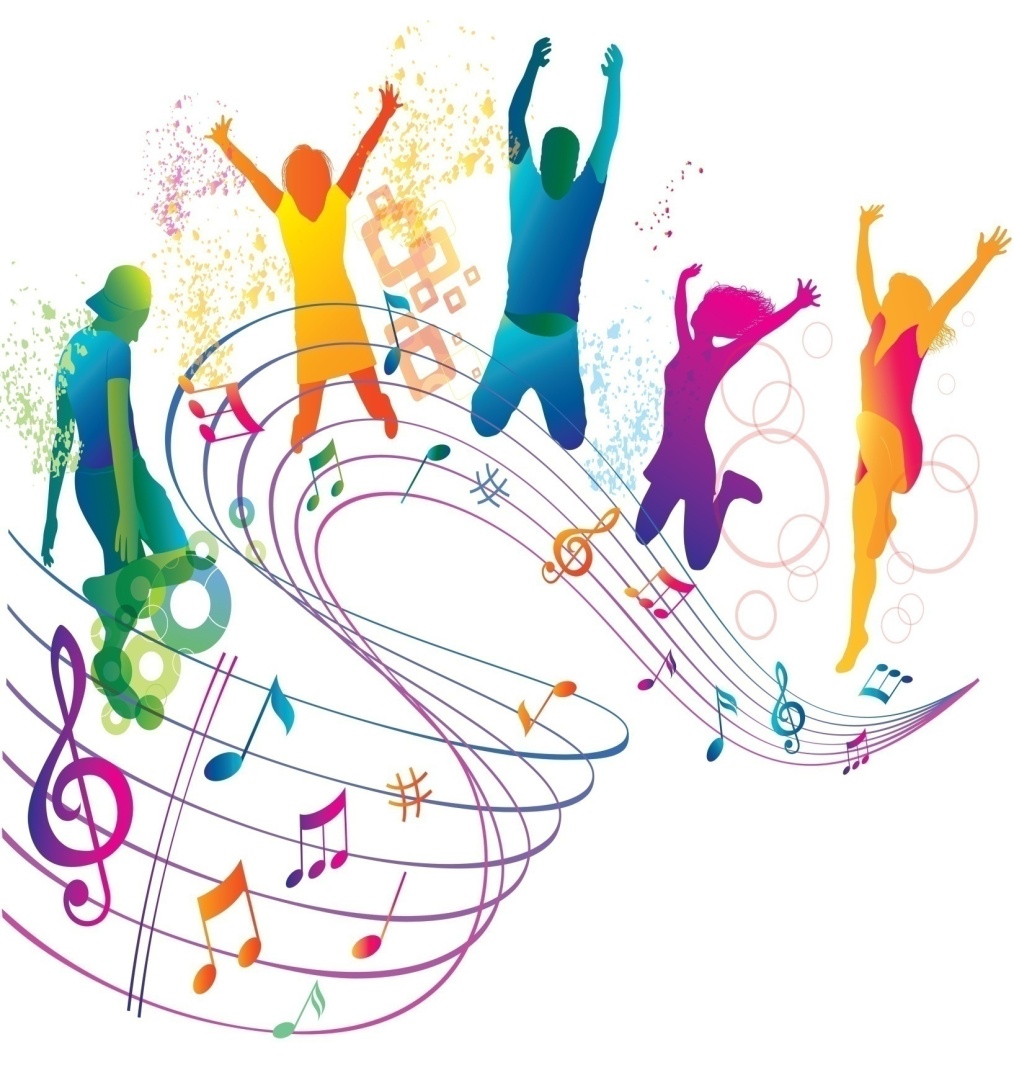 Танцевальная импровизация как средство развития творческих способностей на занятиях по хореографииШелковникова К.К., педагог дополнительного образования МБОУДО «Центр детского творчества» г. МичуринскаМичуринск2022Современность хореографического искусства - это, прежде всего современность хореографического образного мышления, в котором изобразительность и выразительность всегда существуют в единстве. Специфика хореографической деятельности определяет необходимость комплексного подхода к процессу воспитания творческой личности.Активная позиция обучаемого является необходимым условием развития личностных и творческих способностей. Заинтересованность обучаемого и вовлеченность его в процесс творческой импровизации во многом определяет успех обучения.Занятия джаз-модерн танца способствует развитию физических данных: гибкости, силы, формы, выносливости и т.д.; освоению лексики(«языка танца») через обучение различным направлениям- модерн, джаз, классический танец, импровизация и т.д.       Танцевальная импровизация формирует умение строить творческий замысел и  искать возможности его реализации на основе музыкальных произведений, а так же используя «инструменты» поэзии, живописи и т.д.; развивает воображение и способность мыслить образами и выражать их в движении. Эти задачи решаются в рамках занятий по импровизации, контактной импровизации, композиции. Используются творческие задания, где результат заранее неизвестен ни ребенку, ни педагогу. Педагог должен подвести ребенка к самостоятельному исследованию и поиску. Занятия требуют от ребенка творческого понимания, его активное включение в общение с самим собой, с другими, с пространством.         Из энциклопедического словаря:Творчество - это деятельность, порождающая нечто качественно новое и отличающаяся неповторимостью, оригинальностью и общественно-исторической уникальностью. Неповторимость заключается в создании чего-то принципиально нового (а не в повторении старого). Именно в создании своего творческого продукта. В детских коллективах прикладного искусства не возникает вопросов и трудностей с этим вопросом. Ребенок сам может нарисовать картину, слепить что-то неповторимое из пластилина или из глины, вышить, сшить, что-то создать из природного материала и т.д. А как же быть в хореографическом коллективе? Ведь на занятиях педагог учит ребенка основам танцевального искусства, ученик только копирует учителя. Танцевать в танце, который придумал педагог - балетмейстер, это не есть творческий продукт самого ученика, даже если он старается и вкладывает эмоциональное сопровождение. Как же вырастить индивидуально-творческую личность в танцевальном коллективе? В первую очередь нужно развивать у ребенка творческое мышление, даже на самом раннем этапе обучения.Креативность – это способность творить, создавать, привносить что-то новое в  этот мир. Это не только способность к творчеству, но и умение человека видеть вещи в новом, необычном ракурсе. С чего стоит начать развитие этой уникальной способности?Наша жизнь связана с множеством правил и законов. Часть из них (например, чистка зубов по утрам, правила этикета, дорога от дома до работы или до учебы, постоянный распорядок дня и многое другое) выполняется автоматически и рефлекторно. Поэтому, чтобы развить креативность, прежде всего, необходимо научиться видеть вещи в новом ракурсе, т.е., например, искать необычные способы применения обычных вещей. При этом способность к творчеству расцветает  и это дает сильный толчок для дальнейшего развития креативности.Следующее упражнение поможет взглянуть творчески (по-новому) на обыденные вещи. Оно называется «чудо-вещь»: выберите любую заурядную вещь,  например стул. В обыденной жизни он является приспособлением для сидения. А во что может превратиться «чудо-стул» с помощью вашего воображения? Вот несколько вариантов:в тележку для покупок в супермаркете;в гору, с которой можно обозревать мир;в крышу над головой для домашнего животного;в  барабанную установку;в средство самозащиты;в полку для книг или вешалку для вещей;в резвого коня. и во многое другое.	Главное – не стесняться генерировать идеи. Вместо стула может быть любая вещь. Если выполнять это упражнение раз в день в течение недели, то через неделю вы получите огромный прирост креативности. Не тушите этот пожар творчества, а развивайте его.      Развитие креативного творчества. В детском танцевальном коллективе необходимо использовать на практике такие танцевальные упражнения, которые развивали бы креативность действия, память, творческое воображение и балетмейстерские навыки.Танцевальные задания на развитие памяти и творческого (креативного) воображения:«Передай другому». Педагог ставит учеников в круг и дает задание каждому сочинить движение на 4 счета. Первый ученик, стоя в кругу, показывает свое движение, затем все повторяют его. Следующий ученик по ходу часовой стрелки показывает свое движение, и все повторяют предыдущее соединяя его с последующим и т.д. Когда показывает, например, 10-й человек, все должны повторить все 10 движений начиная с первого поочередно до 10-го.«Изобрази действие». Педагог дает команды, например: взять левой рукой правое ухо, поднять правую ногу, подпрыгнуть, потрясти рукой, посмотреть под ноги или в потолок и т.д. Каждый ученик выполняет команды - действия как он это понимает или как он сымпровизирует.      Можно использовать разные ракурсы, различную амплитуду  движений, уровни и т.д.Педагог дает задание ученикам: выбрать для себя 2 человека из группы,  не озвучивая кого он выбрал. Затем учитель произносит команды: 1) встать между ними  (2-мя загаданными людьми); 2) встать как можно дальше от них; 3) встать как можно ближе к ним; 4)встать в треугольник, образованный между исполнителем и загаданными им учениками; 5) встать с ними в одну линию и т.д., пока не будут угаданы, кого же загадал исполнитель. Упражнение развивает сообразительность, смекалку, креативное мышление.Педагог произносит любые 5(или больше) слов, например: любовь, время, мечты, вдохновение, подвал и дает задание: на каждое слово придумать движение. Затем соединить все слова (движения) в предложение. Получается танцевальная комбинация. Это задание развивает творческое мышление и балетмейстерские навыки. Можно попросить присутствующих зрителей прокомментировать увиденное и высказать свои ассоциации. Сочинить движения на предполагаемое  место действия. Например, 1) на раскаленном песке или на горячей сковородке, 2) в аквариуме, 3) в коробке 1м на 1м и т.д.Сочинить движения на заданный ритм (развивает музыкальный слух), на координацию (развивает координационное и пространственное мышление) и т.д.Эти упражнения можно давать детям на любом этапе обучения. Естественно результаты будут отличаться сложностью и качеством исполнения. Тем не менее у обучающихся происходит развитие творческих способностей и креативного мышления. Возможно несколько форм работы с танцевальной импровизациейСпонтанный танец. Это базовая техника, подготавливающая импровизацию. Ребенок может двигаться,  как ему хочется, не задумываясь о движениях: тело само поведет туда, куда надо, поскольку он оказывается внутри потока энергии движения. Чаще это зависит от его эмоционального состояния на текущий момент.1.Передача образов, возникших в процессе танца с помощью рисования в воздухе. С помощью этой техники ребенок может как бы зафиксировать образ, возникший в процессе танцевальной импровизации. Рисование в воздухе различных образов – это кинестетическая вербализация. Один из современных  распространенных форм рисования в воздухе, является изображение букв алфавита, используя различные приемы пластики и пространственного решения. Далее можно собирать их в отдельные слова и предложения.2.Передача образов, возникших в процессе танца, с помощью танцевальных движений. Некоторые люди, как отмечал К.Г. Юнг, имеют «моторное воображение» (Yung, 1938), им легче фантазировать с помощью танца и танцевальных движений. Главным вдохновителем создания образов является заданный музыкальный материал. (От медленной лирической музыки, активной жизнерадостной, до агрессивно-подавляющей и глубоко трагедийной). Если ученика спросить после окончания танца, что ты чувствовал или что ты видел в воображении, когда танцевал, чаще всего ему будет трудно ответить. Как правило, можно услышать: «Я не знаю» или «Движения сами выходили из меня, я только танцевал  образ».3.Импровизация текста песен. Танцевальная импровизация текста песен тренирует у  учеников невербальные коммуникации посредством использования вербального текста. Важно чтобы текст песен не доминировал над танцем, а был лишь сопровождающим или отправным материалом. Танцевальная импровизация текста песни задействует одновременно и кинестетику, и мысле-образную коммуникацию.4.Танцевальная импровизация состояний (веселья, грусти, горя, скорби, страха и т.д.). Проигрывание различных эмоциональных состояний является хорошей возможностью возвращения в мир переживаний. Это задание  борется с моторной  заторможенностью у многих детей, выражавшуюся в сложностях мимического реагирования на разные эмоциональные состояния. 5.Танцевальная импровизация с предметами (обруч, шарф, мяч, корзинка, веер и т.д.). Причем это может быть импровизация, как с воображаемым предметом (по заданию педагога), так и с настоящим предметом. Как правило, задание помогает с определением образа (раз корзинка,- значит это лужайка, собирание грибов и ягод; веер- значит знойный полдень, попытка избавиться от жары приемами женственности и кокетства и т.д.) Важно, чтобы танцор и предмет  в танце соединились в одно целое (а не танцор отдельно, предмет – отдельно). Работа с предметом развивает координацию движений, моторику и эмоциональность.6.Танцевальная импровизация – поэзия. Для импровизации может быть предложен отрывок стихотворения, прозы или образная тематика (например, задание: создание  танцевального образа на тему «стихии: огонь, вода, воздух, земля». Для импровизации  ученик вправе сам выбрать музыкальный материал, который подходил бы, по его мнению. Задание усложняется не только исполнением импровизации, но и поиском подходящей музыки на заданную тему. Чаще, это воплощение посредством танцевальной лексики душевных переживаний, эмоционального состояния, навеянных стихотворением (заданием), либо танцевальная комбинация, несущая смысловую нагрузку или образ (Приложение №1)7.Танцевальная  импровизация – живопись. Для импровизации может быть предложены иллюстрации и репродукции великих художников прошлых веков или современников, а также фотографии. Обсуждение «картины-мишени», ее цветового решения, эмоциональных переживаний, вызванных образом на картине. Картины-пейзажи, подобно поэзии, могут определять времена года и места действия, что облегчает сочинение танцевального этюда, несущего в себе настроение. Портреты, требующие к себе особого отношения, несут в себе эмоционально-психологический анализ героя, раскрытие его характера, профессии, социального сословия, определяющие его как личность. Например: пожилой человек-старик, с уставшим от лишений и невзгод лицом, с потухшим взглядом, с натруженными руками, обтянутые дряблой кожей и выпуклыми венами. Или наоборот молодой человек, с хорошо сложенным спортивным телом, со взглядом, полным надежд и уверенности в себе  и в завтрашнем дне, готовый к различным подвигам и т.д.Одним из вариантов импровизации по картине, может быть написание нескольких предложений, что ты увидел на картине (особенно это касается художников экспрессионистов Пабло Пикассо, Сальвадора Дали  и т.д.). Каждый может ассоциировать по разному увиденное. Затем в движениях изобразить написанное. Зрители, после просмотра этюда, могут высказывать свое мнение по поводу увиденного 8.Импровизация с выбранным партнером (парная импровизация) заключается в проигрывании невербальной коммуникации (эмоциональное отреагирование в танце понимания состояния партнера). В работе с данной техникой большое значение имеет выбор партнера. Если при использовании техники кинестетической эмпатии партнеры следят и повторяют движения друг друга, то в данной работе они тренируют эмоциональную настройку на другого человека. Данный  прием еще называют «отзеркаливание». Эта техника танцевальной импровизации дает ученикам возможность почувствовать, что их эмоциональный язык понимаем и похож на язык других людей. 9.Групповая танцевальная импровизация со спонтанными невербальными коммуникациями при смене партнеров. Эта техника заключается в том, что все становятся в круг, каждый попеременно входит в центр круга и танцует свой танец. Остальные пытаются кинестетически и эмоционально присоединиться к танцующему члену группы.10.Обсуждение выбранной темы для релаксации. Педагог предлагает картину, например, летнего моря и говорит: «Вы можете представить себя качающимися на волнах в лучах ласкового солнца. Можете представить, что сидите на берегу и смотрите на заходящее солнце и его бррики на море. Это ваша фантазия на тему, у каждого из вас свое море - сформируйте его в своем воображении». 11.Контактная импровизация. Может даваться педагогом только на творческом этапе обучения.Заключение Занятия джаз-модерн танца с применением техник импровизации  позволяют наиболее комплексно воспитать тело ребенка, что немаловажно в повседневной практической работе.  Воспитывают у детей такие необходимые для танцора качества, как координацию, силу и подвижность двигательного аппарата, ритмичность, свободу движения; развивают воображение и способность мыслить образами и выражать их в движении; дают новое понимание взаимоотношения движения и пространства, движения и музыки.Данная методика построения занятий по хореографии способствует высокой результативности учащихся  в конкурсном движении на различных уровнях.Список литературыНикитин, В. Ю. Модерн-джаз танец (продолжение обучения) В.Ю.Никитин // Я вхожу в мир искусств. – 2004. –№4. –168с.Никитин, В. Ю. Модерн-джаз танец (Методика преподавания)  В. Ю.Никитин // М.:ВЦХ, – 2005. –№12. –160с.Пуртова, Т. В. Учите детей танцевать [Текст] / Т. В. Пуртова, А. Н. Беликова, О. В. Кветная. – М.: Гуманитарный издательский центр ВЛАДОС, 2003. – 256с.